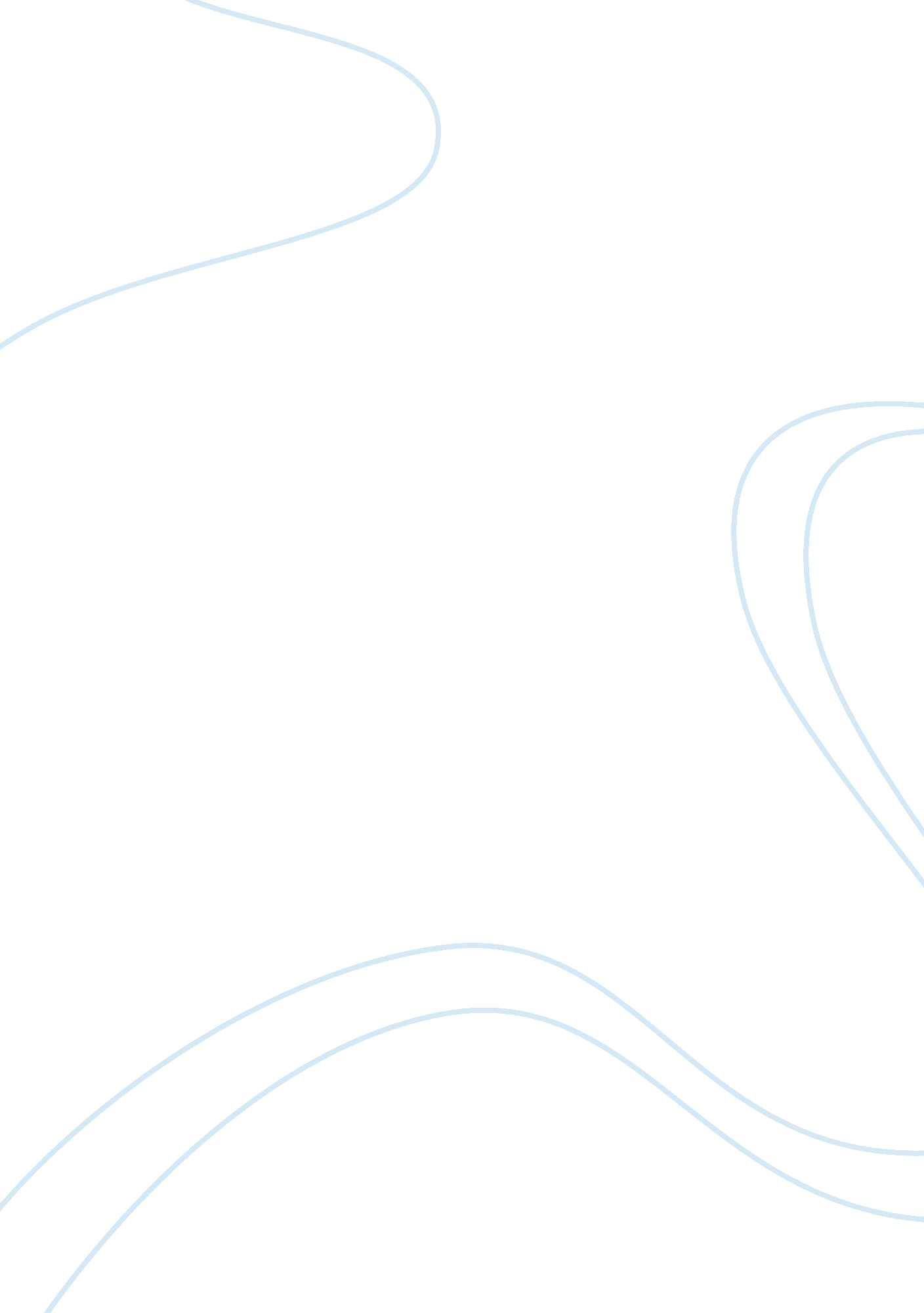 Vehicle on board electronic system suffer interference engineering essay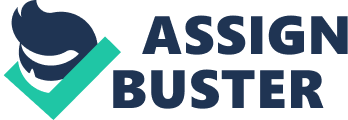 \n[toc title="Table of Contents"]\n \n \t EMC Issues Associated with EMS: \n \t Methods to better system public presentation: \n \t Testing of vehicle to run into EMC criterions: \n \n[/toc]\n \n As modern engineering is more forward, the demand from clients and vehicle makers to put in Numberss of electrical and electronic systems into cars has dramatically increased. The lifting demand lead to onboard sophisticated electronic control systems in cars to heighten driver comfort and vehicle safety. These systems include Control Area Networks ( CAN ) , Engine Management Systems ( EMS ) , Anti-Lock Braking Systems ( ABS ) , safety systems, communications, Mobile, wireless headsets, amusement systems, assortment of DC motors and accountants. The physical size of most vehicle instruments used are reduced dramatically due to demanding light weight cars for better public presentation. As system goes smaller it becomes more complex with package embedded on electronics. As more systems present big figure of wires need to be installed to link them, therefore increasing the cost of fabricating. To cut down cost and weight all modern vehicles makers are be aftering to travel radio or usage CAN coach multiplex wiring system. Puting big figure of electronic and electrical system on vehicle in little confined infinite is still a job with Electromagnetic Interference ( EMI ) of these systems from interfering with each other doing cross talk ( radiated and conducted emanations ) . If these systems are non controlled decently they may neglect or do terrible jobs, because as an unfortunate all electronics suffer any kind of intervention. Embedded microcontrollers are used in assortment of vehicle systems such as EMS. The two major EMI menaces interior decorators presently concentrating are susceptibleness ( victim of EMI ) and unsusceptibility ( beginning of EMI ) . This appraisal is focused on EMC issues in vehicle electronics chiefly on car engine direction system. hypertext transfer protocol: //www. vehicle-lab. net/Pics/ecu. jpg Fig. 1 Developing engineering in modern car industry, computing machines got involved with cars and their engines. Modern engine 's operation is now controlled by computing machines ECU ( Engine Control Unit ) which are besides called as EMS ( Engine direction System ) . The EMS controls the maps of the engine and allows a proper direction of the engine 's operations utilizing a assortment of detectors. Modern Engine Control Units were introduced due to the technological promotion to implant microprocessors ( CPU ) that were fast adequate to supply a real-time operation. Further promotion of vehicle electronics made EMC a major issue. Engine direction Systems are largely affected by several factors including rough environments. The automotiveenvironmentcontains several menaces including power transients, wireless frequence intervention ( external and onboard wireless senders and receiving systems ) electrostatic discharge and power line electric and magnetic Fieldss. Fortunately these jobs can be overcome through good EMI design techniques. Due to EMI most modern engines which are controlled by EMS started responding adversely. Some issues were vehicles experienced drawn-out acceleration without drivers purpose, engines cut off or cruise control accelerates the auto beyond drivers control. EMC Issues Associated with EMS: As engineering is rapidly progressing, car makers are seeking to do more safe autos and practically modern vehicles are safer than earlier but still EMI jobs can do some terrible accidents. As autos can travel anyplace interference caused to its onboard electronics is sometimes unpredictable. The few jobs of EMI are electrostatic discharge from worlds, power line Fieldss ( transformers ) , radio frequence unsusceptibility, wayside broadcast, cellular telephone, airfield radio detection and ranging systems, autos ain systems ( chief cause of power transient ) and many more. There is besides major job of EMI which can do to vehicles such as, after an accident vehicle is repaired, when proprietors modify them by adding extra amusement systems onboard or by external organic structure alterations. If these alterations are done by utilizing devices or systems which are non of EMC criterions this can do extra jobs of EMI by get the better ofing the intervention control steps placed by original vehicle maker. The chief mechanisms that produce EMI are: - Conductive Emissions: It is generated by exchanging of solenoids in gear box, relays and by commuting of electric motors. These are transient in nature. The emanations are conducted along the wiring harness and spread into the power supply terminuss of onboard electronic systems. These transients get coupled inductively or capacitively into signal leads of assorted systems. Conductive Susceptibility: These high electromotive force transients get superimposed into vehicle power supply of 12v or 24v and can significantly harm the electronic systems of the vehicle. Radiated Emissions: Radiated emanations arise from two beginnings in the vehicle. Conducted transients which are generated by electrical systems which starts breathing radiation since the wiring harness acts as an forward pass. Emissions from electronic systems which involve high velocity logic such as microprocessor circuitry. Harmonicss generated from clock pulsations of 1MHZ or greater which extend over 100MHz. These are either radiated straight from the system ( microprocessor ) or from the wiring harness. Radiated emanations from ignition system besides interfere with other vehicles or with domestic receiving systems. Radiated Susceptibility: Since vehicle in an built-in mode is likely to be a good conducting organic structure as it is subjected to harsh electromagnetic environment onboard and nomadic transceivers. Highest rate of jobs at 20-200MHz set is due to wiring harness and vehicle organic structure itself. The fixed onboard senders around the vehicle produce great sum of power but comparatively less field strength, but nomadic senders are opposite by breathing less power with greater field strengths impacting more on host and next vehicle. Therefore illustrated by citing the undermentioned equation Tocopherol = ( v30PG ) /r v/m Here 'E ' is the field strength in ( v/m ) produced by an aerial with radiated power as 'P ' ( W ) and 'r ' ( m ) is the distance between the beginning and victim. 'G ' is antenna addition. See the instance were pretermiting antenna addition were on-board sender emits radiations on ECU. Assuming distance between the beginning and victim is 1m or less in instance between circuit constituents. The power dissipated is assumed as 10W. The field strength experienced by the vehicle is calculated as E = [ v ( 30*10 ) ] /1 = 17. 32 v/m From the above equation its clearly seeable that the field strength is straight relative to radiated power and reciprocally relative to distance between matching constituents. If either distance is reduced and power radiated is more the field strength will be high. Methods to better system public presentation: If EMC issues have to be improved in modern electronics of car, jobs happening in the design procedure of such systems should be controlled and if it is non done in the design procedure it becomes hard and more expensive to manage it subsequently. Although it is impossible to command emanations such as RF intervention, electrostatic discharge, magnetic Fieldss and many other EMI from external beginnings. Merely proper shielding, filtrating and anchoring of such onboard systems could cut down the hazard of intervention on them. Few EMI decrease methods on circuit degree design of electronic systems: Try traveling most of the constituents to PCBA ( Printed Circuit Board Assembly ) and seek good screening techniques on them. Use less noisy constituents in circuit so that it least interfere with each other. Reducing matching between circuits by good physical separation for EMI. Minimizing the land cringle from the circuit back to the power supply and by cut downing the land electric resistance by proper anchoring theoretical account. Using ferrite merchandises as it acts as an absorber of EMI energy by breathing less sum of heat. Reducing capacitive and inductive yoke of microprocessor and other IC 's ( incorporate microcontrollers ) by cut downing the rise clip of pulsations as this procedure decreases the higher frequence constituents of the signal by cut downing harmonics. To command noise, the noisy leads should be twisted together as this method will diminish the country of cringle by diminishing magnetic yoke. If shielding could be done on these twisted leads a better solution for the job could be achieved. The leads which are go forthing the shielded country should be filtered every bit good. In autos human body is used as common land, if most of the overseas telegrams are placed near human body it will minimise inductive yoke of wires with other constituents. The length of overseas telegram used in vehicles should ever be kept every bit short as possible because a long overseas telegram will move as an efficient aerial. The leads which are non shielded should be kept every bit short as possible to avoid capacitive yoke. As screening helps to avoid intervention from come ining the constituents circuit, the conducted harmonics can non be to the full shielded. It can be merely eliminated utilizing a filter which will take harmonics without impacting the existent signal. The different types of screening techniques are BLS ( board-level shields ) on PCB 's, RF and wire mesh gaskets and many more. Electrically Conductive Elastomers are widely used in autos as it shields from both environment and EMI. These can be custom made or cut into any form required for assortment of applications. These provide screening effectivity up to 120db at 10GHz. Nickel-zinc ferrite merchandises are used extensively in signal line and EMI filtering as overseas telegram nucleuss, bit beads, CAN-Bus choking coils and connection home bases. Testing of vehicle to run into EMC criterions: First proving the vehicles electronic unsusceptibility to radiated Fieldss can be tested by puting the vehicle in a big non-resonant chamber of 10m*10m*5m tallness in a RF ( Radio Frequency ) absorber being 1. 5m long and expose it to a frequence scope of 1- 10GHz with radiating field strength of up to 60 v/m. The vehicle is being tested without any driver seated. Inside the trial auto really small as possible testing equipments are being placed to avoid any alteration in response of electronic systems caused by proving equipments. The vehicle is monitored to look into whether ECU or any electronic constituent behaviour is altered at high frequence scope with big field strength. In this trial ECU is connected to spectrum analyzer utilizing ocular fibre overseas telegram to happen out the maximal unsusceptibility degree that the ECU can defy. Spectrum analyser is besides used in proving of EMS and many other electronic microcontrollers. The current absorbed by wiring harness during this trial is more due to less distance from the radiating beginning. Sing vehicle placed at a distance of 20m, the current induced on wiring harness is being scaled up utilizing current injection technique to look into the behaviour of the system at higher effectual field strength. Three different places of aerial are used as sender by puting one in forepart of the trial vehicle and other two on sides. As batch of wiring harness is accumulated at sides and borders of the vehicle the field strength will be significantly greater at these corners. Testing at these corners will be done at big strength for approximately 100v/m for worst instance conditions. Testing vehicle is the accurate manner of look intoing the unsusceptibility of vehicle electronics to radiated field. However more convenient manner is to look into each and every constituent of electronics ( EG: on PCB 's ) during the design and fabrication phase as provider of these systems does n't necessitate vehicle to prove each electronic constituents. As most EMI occurs through wiring harness due to built-in yoke. The best method to prove systems unsusceptibility is by BCI ( Bulk Current Injection ) technique. The following testing measure involves mensurating the current absorbed by wiring harness while vehicle is being subjected to radiations of comparatively low field strength of 1v/m. This trial is done at unfastened trial site at a distance of 20m radiating aerial to forestall deformation from close field radiation effects and to subject the vehicle to uniformly distributed field. Different trials for far field strengths are conducted from 1-100v/m over a broad frequence scope utilizing different harnesses and field polarisations. Using BCI as adiagnostictechnique in a EMC chamber on a whole vehicle testing degrees at which susceptibleness occurs at each system can be determined. This trial information will be helpful to increase the unsusceptibility of the system by making suited alteration to the needed systems. Assorted standard proving methods such as ISO can be used for both whole vehicle proving and system ( or constituent ) degree proving. Testing method of component degree proving will more frequently extinguish jobs happening at design provinces by doing whole vehicle proving more cost effectual. The major onboard constituents such as CAN Bus web, ECU, EMS, other electronic control systems which control operation of engine will be tested twice on circuit degree and on whole vehicle after its implemented. This would break turn out that system will run into the needed criterions. Thus clip involved in whole vehicle testing will be reduced doing it more immune to rough environments. 